                                                                                                                                                                                                        О Т К Р Ы Т О Е    А К Ц И О Н Е Р Н О Е     О Б Щ Е С Т В О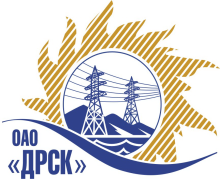 		Протокол выбора победителягород  Благовещенск, ул. Шевченко, 28ПРЕДМЕТ ЗАКУПКИ:«Источники бесперебойного питания» для нужд филиалов ОАО «ДРСК» «Приморские электрические сети», «Амурские электрические сети», «Электрические сети ЕАО».   Закупка проводится согласно ГКПЗ 2013г. раздела 2.2.2 «Материалы ТПиР»                № 1654  на основании указания ОАО «ДРСК» от  05.08.2013 г. № 63.Плановая стоимость закупки:  1 970 000,00  руб. без НДС.Форма голосования членов Закупочной комиссии: очно-заочнаяПРИСУТСТВОВАЛИ:	На заседании присутствовали 8 членов Закупочной комиссии 2 уровня. ВОПРОСЫ, ВЫНОСИМЫЕ НА РАССМОТРЕНИЕ ЗАКУПОЧНОЙ КОМИССИИ: О признании запроса предложений несостоявшимсяВОПРОС 1 «О признании запроса предложений несостоявшимся»ОТМЕТИЛИ:На открытый запрос предложений: «Источники бесперебойного питания» для нужд филиалов ОАО «ДРСК» «Приморские электрические сети», «Амурские электрические сети», «Электрические сети ЕАО» заявились два участника: ООО "Позитроника-Амур" (675000, Амурская обл., г. Благовещенск, ул. 50 лет Октября, 65 А);ООО "Современные системы автоматизации" (675000, Россия, Амурская область, г. Благовещенск, ул. Фрунзе, д. 62)По окончании действия предложения ценовую ставку, заявленную на электронной торговой площадке B2B-energo, подтвердил лишь один участник ООО «Современные системы автоматизации», на основании пункта 5 статьи 447 части первой Гражданского кодекса Российской Федерации Закупочной комиссии предлагается признать данную закупку  не состоявшейся.РЕШИЛИ:Признать закупку «Источники бесперебойного питания» для нужд филиалов ОАО «ДРСК» «Приморские электрические сети», «Амурские электрические сети», «Электрические сети ЕАО» как несостоявшийся в связи с подачей менее двух предложений.В связи с тем, что, по мнению Закупочной комиссии, проведение новой закупки может привести к увеличению числа Участников, провести закупку повторно на условиях, аналогичных условиям проведения первоначальной закупки.ДАЛЬНЕВОСТОЧНАЯ РАСПРЕДЕЛИТЕЛЬНАЯ СЕТЕВАЯ КОМПАНИЯУл.Шевченко, 28,   г.Благовещенск,  675000,     РоссияТел: (4162) 397-359; Тел/факс (4162) 397-200, 397-436Телетайп    154147 «МАРС»;         E-mail: doc@drsk.ruОКПО 78900638,    ОГРН  1052800111308,   ИНН/КПП  2801108200/280150001№ 474/МТПиР-ВП«26» августа 2013 годаОтветственный секретарь Закупочной комиссии 2 уровня ОАО «ДРСК»: Моторина О.А. «___»______2013 г._______________________________Технический секретарь Закупочной комиссии 2 уровня ОАО «ДРСК»: Коврижкина Е.Ю.  «___»______2013 г._______________________________